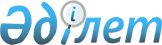 О бюджете города Капшагай на 2020-2022 годыРешение Капшагайского городского маслихата Алматинской области от 26 декабря 2019 года № 63-227. Зарегистрировано Департаментом юстиции Алматинской области 9 января 2020 года № 5385.
      Сноска. Вводится в действие с 01.01.2020 в соответствии с пунктом 7 настоящего решения.
      В соответствии с пунктом 2 статьи 9 Бюджетного кодекса Республики Казахстан от 4 декабря 2008 года, подпунктом 1) пункта 1 статьи 6 Закона Республики Казахстан от 23 января 2001 года "О местном государственном управлении и самоуправлении в Республике Казахстан", Капшагайский городской маслихат РЕШИЛ:
      1. Утвердить бюджет города на 2020-2022 годы согласно приложениям 1, 2, 3 к настоящему решению соответственно, в том числе на 2020 год в следующих объемах:
      1) доходы 12 055 646 тысяч тенге, в том числе:
      налоговые поступления 3 301 546 тысяч тенге;
      неналоговые поступления 23 274 тысячи тенге;
      поступления от продажи основного капитала 238 086 тысяч тенге;
      поступления трансфертов 8 492 740 тысяч тенге, в том числе:
      трансферты из нижестоящих органов государственного управления 5 394 тысячи тенге;
      трансферты из вышестоящих органов государственного управления 8 487 346 тысяч тенге, в том числе:
      целевые текущие трансферты 4 374 987 тысяч тенге;
      целевые трансферты на развитие 1 582 665 тысяч тенге;
      субвенции 2 529 694 тысячи тенге;
      2) затраты 14 629 343 тысячи тенге;
      3) чистое бюджетное кредитование 12 492 тысячи тенге, в том числе:
      бюджетные кредиты 17 934 тысячи тенге;
      погашение бюджетных кредитов 5 442 тысячи тенге;
      4) сальдо по операциям с финансовыми активами 0 тенге;
      5) дефицит (профицит) бюджета (-) 2 586 189 тысяч тенге;
      6) финансирование дефицита (использование профицита) бюджета 2 586 189 тысяч тенге.
      Сноска. Пункт 1 в редакции решения Капшагайского городского маслихата Алматинской области от 09.12.2020 № 82-283 (вводится в действие с 01.01.2020).


      2. Предусмотреть в бюджете города на 2020 год объемы бюджетных субвенций, передаваемых из бюджета города в бюджеты сельских округов в сумме 8 000 тысяч тенге, в том числе:
      1) Заречному сельскому округу 4 000 тысяч тенге;
      2) Шенгельдинскому сельскому округу 4 000 тысяч тенге.
      3. Утвердить резерв акимата города Капшагай на 2020 год в сумме 368 165 тысячи тенге.
      Сноска. Пункт 3 с изменением внесенным решением Капшагайского городского маслихата Алматинской области от 09.12.2020 № 82-283 (вводится в действие с 01.01.2020).


      4. Учесть, что в бюджете города на 2020 год предусмотрены целевые текущие трансферты бюджетам сельских округов, в том числе на:
      реализацию мероприятий для решения вопросов обустройства населенных пунктов в реализацию мер по содействию экономическому развитию регионов в рамках Государственной программы развития регионов до 2025 года;
      благоустройство населенных пунктов;
      исключен решением Капшагайского городского маслихата Алматинской области от 28.07.2020 № 74-268 (вводится в действие с 01.01.2020);


      обеспечение деятельности акимов сельских округов.
      Распределение указанных трансфертов бюджетам сельских округов определяется на основании постановления акимата города Капшагай.
      Сноска. Пункт 4 с изменением внесенным решением Капшагайского городского маслихата Алматинской области от 28.07.2020 № 74-268 (вводится в действие с 01.01.2020).


      5. Установить перечень бюджетных программ, не подлежащих секвестру в процессе исполнения бюджета города на 2020 год согласно приложению 4 к настоящему решению.
      6. Контроль за исполнением настоящего решения возложить на постоянную комиссию городского маслихата "По социально-экономическому развитию, бюджету, производству, развитию малого и среднего предпринимательства".
      7. Настоящее решение вводится в действие с 1 января 2020 года. Бюджет города на 2020 год
      Сноска. Приложение 1 в редакции решения Капшагайского городского маслихата Алматинской области от 09.12.2020 № 82-283 (вводится в действие с 01.01.2020). Бюджет города на 2021 год Бюджет города на 2022 год Перечень бюджетных программ, не подлежащих секвестру в процессе исполнения бюджета города на 2020 год
					© 2012. РГП на ПХВ «Институт законодательства и правовой информации Республики Казахстан» Министерства юстиции Республики Казахстан
				
      Председатель сессии Капшагайского

      городского маслихата

С. Нурсолтанова

      Секретарь Капшагайского

      городского маслихата

К. Ахметтаев
Приложение 1 к решению Капшагайский городской маслихат от "26" декабря 2019 года № 63-227 
Категория 
Категория 
Категория 
Категория 
Сумма, тысяч тенге
Класс
Класс
Класс
Сумма, тысяч тенге
Подкласс
Подкласс
Сумма, тысяч тенге
Наименование 
Сумма, тысяч тенге
I. Доходы
12 055 646
1
Налоговые поступления
3 301 546
01
Подоходный налог
1 026 415
1
Корпоративный подоходный налог 
897 614
2
Индивидуальный подоходный налог
128 801
03
Социальный налог
1 145 582
1
Социальный налог
1 145 582
04
Hалоги на собственность
869 881
1
Hалоги на имущество
586 740
3
Земельный налог
84 408
4
Hалог на транспортные средства
198 265
5
Единый земельный налог
468
05
Внутренние налоги на товары, работы и услуги
242 568
2
Акцизы
10 750
3
Поступления за использование природных и других ресурсов
22 500
4
Сборы за ведение предпринимательской и профессиональной деятельности
209 318
08
Обязательные платежи, взимаемые за совершение юридически значимых действий и (или) выдачу документов уполномоченными на то государственными органами или должностными лицами
17 100
1
Государственная пошлина
17 100
2
Неналоговые поступления
23 274
01
Доходы от государственной собственности
5 768
5
Доходы от аренды имущества, находящегося в государственной собственности
5 761
7
Вознаграждения по кредитам, выданным из государственного бюджета
7
04
Штрафы, пени, санкции, взыскания, налагаемые государственными учреждениями, финансируемыми из государственного бюджета, а также содержащимися и финансируемыми из бюджета (сметы расходов) Национального Банка Республики Казахстан
7 506
1
Штрафы, пени, санкции, взыскания, налагаемые государственными учреждениями, финансируемыми из государственного бюджета, а также содержащимися и финансируемыми из бюджета (сметы расходов) Национального Банка Республики Казахстан, за исключением поступлений от организаций нефтяного сектора
7 506
06
Прочие неналоговые поступления
10 000
1
Прочие неналоговые поступления
10 000
3
Поступления от продажи основного капитала
238 086
01
Продажа государственного имущества, закрепленного за государственными учреждениями
195 086
1
Поступления от продажи гражданам квартир
195 086
03
Продажа земли и нематериальных активов
43 000
1
Продажа земли
43 000
4
Поступления трансфертов 
8 492 740
01
Трансферты из нижестоящих органов государственного управления
5 394
3
Трансферты из бюджетов городов районного значения, сел, поселков, сельских округов
5 394
02
Трансферты из вышестоящих органов государственного управления
8 487 346
2
Трансферты из областного бюджета
8 487 346
Функциональная группа
Функциональная группа
Функциональная группа
Функциональная группа
Функциональная группа
Сумма, тысяч тенге
Функциональная подгруппа
Функциональная подгруппа
Функциональная подгруппа
Функциональная подгруппа
Сумма, тысяч тенге
Администратор бюджетных программ
Администратор бюджетных программ
Администратор бюджетных программ
Сумма, тысяч тенге
Программа
Программа
Сумма, тысяч тенге
Наименование
Сумма, тысяч тенге
II.Затраты
14 629 343
01
Государственные услуги общего характера
416 796
1
Представительные, исполнительные и другие органы, выполняющие общие функции государственного управления
370 493
112
Аппарат маслихата района (города областного значения)
29 943
001
Услуги по обеспечению деятельности маслихата района (города областного значения)
21 446
003
Капитальные расходы государственного органа 
8 497
122
Аппарат акима района (города областного значения)
340 550
001
Услуги по обеспечению деятельности акима района (города областного значения)
277 527
003
Капитальные расходы государственного органа 
17 590
113
Целевые текущие трансферты нижестоящим бюджетам
45 433
2
Финансовая деятельность
22 272
452
Отдел финансов района (города областного значения)
22 272
001
Услуги по реализации государственной политики в области исполнения бюджета и управления коммунальной собственностью района (города областного значения)
19 785
003
Проведение оценки имущества в целях налогообложения
2 212
010
Приватизация, управление коммунальным имуществом, постприватизационная деятельность и регулирование споров, связанных с этим
15
018
Капитальные расходы государственного органа 
260
5
Планирование и статистическая деятельность
24 031
453
Отдел экономики и бюджетного планирования района (города областного значения)
24 031
001
Услуги по реализации государственной политики в области формирования и развития экономической политики, системы государственного планирования
23 810
004
Капитальные расходы государственного органа 
221
02
Оборона
41 838
1
Военные нужды
14 860
122
Аппарат акима района (города областного значения)
14 860
005
Мероприятия в рамках исполнения всеобщей воинской обязанности
14 860
2
Организация работы по чрезвычайным ситуациям
26 978
122
Аппарат акима района (города областного значения)
26 978
006
Предупреждение и ликвидация чрезвычайных ситуаций масштаба района (города областного значения)
23 000
007
Мероприятия по профилактике и тушению степных пожаров районного (городского) масштаба, а также пожаров в населенных пунктах, в которых не созданы органы государственной противопожарной службы
3 978
03
Общественный порядок, безопасность, правовая, судебная, уголовно-исполнительная деятельность
21 719
9
Прочие услуги в области общественного порядка и безопасности
21 719
485
Отдел пассажирского транспорта и автомобильных дорог района (города областного значения)
21 719
021
Обеспечение безопасности дорожного движения в населенных пунктах
21 719
04
Образование
6 601 948
1
Дошкольное воспитание и обучение
1 138 509
464
Отдел образования района (города областного значения)
1 138 509
009
Обеспечение деятельности организаций дошкольного воспитания и обучения
278 968
040
Реализация государственного образовательного заказа в дошкольных организациях образования
859 541
2
Начальное, основное среднее и общее среднее образование
4 864 188
464
Отдел образования района (города областного значения)
4 586 176
003
Общеобразовательное обучение
4 430 085
006
Дополнительное образование для детей
156 091
465
Отдел физической культуры и спорта района (города областного значения)
278 012
017
Дополнительное образование для детей и юношества по спорту
278 012
9
Прочие услуги в области образования
599 251
464
Отдел образования района (города областного значения)
599 251
001
Услуги по реализации государственной политики на местном уровне в области образования 
13 280
004
Информатизация системы образования в государственных учреждениях образования района (города областного значения)
17 250
005
Приобретение и доставка учебников, учебно-методических комплексов для государственных учреждений образования района (города областного значения)
85 874
007
Проведение школьных олимпиад, внешкольных мероприятий и конкурсов районного (городского) масштаба
1 674
012
Капитальные расходы государственного органа 
188
015
Ежемесячные выплаты денежных средств опекунам (попечителям) на содержание ребенка-сироты (детей-сирот), и ребенка (детей), оставшегося без попечения родителей
38 177
067
Капитальные расходы подведомственных государственных учреждений и организаций
442 808
06
Социальная помощь и социальное обеспечение
798 921
1
Социальное обеспечение
212 612
451
Отдел занятости и социальных программ района (города областного значения)
205 132
005
Государственная адресная социальная помощь
205 132
464
Отдел образования района (города областного значения)
7 480
030
Содержание ребенка (детей), переданного патронатным воспитателям
7 480
2
Социальная помощь
529 037
451
Отдел занятости и социальных программ района (города областного значения)
529 037
002
Программа занятости
323 534
004
Оказание социальной помощи на приобретение топлива специалистам здравоохранения, образования, социального обеспечения, культуры, спорта и ветеринарии в сельской местности в соответствии с законодательством Республики Казахстан
7 082
006
Оказание жилищной помощи
2 700
007
Социальная помощь отдельным категориям нуждающихся граждан по решениям местных представительных органов
39 199
010
Материальное обеспечение детей-инвалидов, воспитывающихся и обучающихся на дому
1 994
014
Оказание социальной помощи нуждающимся гражданам на дому
43 236
017
Обеспечение нуждающихся инвалидов обязательными гигиеническими средствами и предоставление услуг специалистами жестового языка, индивидуальными помощниками в соответствии с индивидуальной программой реабилитации инвалида
75 026
023
Обеспечение деятельности центров занятости населения
36 266
9
Прочие услуги в области социальной помощи и социального обеспечения
57 272
451
Отдел занятости и социальных программ района (города областного значения)
45 972
001
Услуги по реализации государственной политики на местном уровне в области обеспечения занятости и реализации социальных программ для населения
39 410
011
Оплата услуг по зачислению, выплате и доставке пособий и других социальных выплат
2 022
021
Капитальные расходы государственного органа 
300
050
Обеспечение прав и улучшение качества жизни инвалидов в Республике Казахстан
4 052
067
Капитальные расходы подведомственных государственных учреждений и организаций
188
487
Отдел жилищно-коммунального хозяйства и жилищной инспекции района (города областного значения)
11 300
094
Предоставление жилищных сертификатов как социальная помощь 
11 300
07
Жилищно-коммунальное хозяйство
3 078 772
1
Жилищное хозяйство
1 142 322
467
Отдел строительства района (города областного значения)
983 930
003
Проектирование и (или) строительство, реконструкция жилья коммунального жилищного фонда
893 610
004
Проектирование, развитие и (или) обустройство инженерно-коммуникационной инфраструктуры
90 320
487
Отдел жилищно-коммунального хозяйства и жилищной инспекции района (города областного значения)
158 392
001
Услуги по реализации государственной политики на местном уровне в области жилищно-коммунального хозяйства и жилищного фонда
19 274
003
Капитальные расходы государственного органа
300
005
Организация сохранения государственного жилищного фонда
1 724
006
Обеспечение жильем отдельных категорий граждан
5 000
032
Капитальные расходы подведомственных государственных учреждений и организаций
73 000
070
Возмещение платежей населения по оплате коммунальных услуг в режиме чрезвычайного положения в Республике Казахстан
51 664
113
Целевые текущие трансферты нижестоящим бюджетам
7 430
2
Коммунальное хозяйство
716 098
487
Отдел жилищно-коммунального хозяйства и жилищной инспекции района (города областного значения)
716 098
026
Организация эксплуатации тепловых сетей, находящихся в коммунальной собственности районов (городов областного значения)
30 453
029
Развитие системы водоснабжения и водоотведения
685 645
3
Благоустройство населенных пунктов
1 220 352
487
Отдел жилищно-коммунального хозяйства и жилищной инспекции района (города областного значения)
1 220 352
017
Обеспечение санитарии населенных пунктов
94 678
025
Освещение улиц в населенных пунктах
93 826
030
Благоустройство и озеленение населенных пунктов
1 027 626
031
Содержание мест захоронений и захоронение безродных
4 222
08
Культура, спорт, туризм и информационное пространство
173 632
1
Деятельность в области культуры
94 901
455
Отдел культуры и развития языков района (города областного значения)
94 901
003
Поддержка культурно-досуговой работы
94 901
2
Спорт
10 582
465
Отдел физической культуры и спорта района (города областного значения)
10 582
001
Услуги по реализации государственной политики на местном уровне в сфере физической культуры и спорта
7 928
004
Капитальные расходы государственного органа
494
006
Проведение спортивных соревнований на районном (города областного значения) уровне
812
007
Подготовка и участие членов сборных команд района (города областного значения) по различным видам спорта на областных спортивных соревнованиях
972
032
Капитальные расходы подведомственных государственных учреждений и организаций
376
3
Информационное пространство
42 490
455
Отдел культуры и развития языков района (города областного значения)
29 879
006
Функционирование районных (городских) библиотек
28 844
007
Развитие государственного языка и других языков народа Казахстана
1 035
456
Отдел внутренней политики района (города областного значения)
12 611
002
Услуги по проведению государственной информационной политики
12 611
9
Прочие услуги по организации культуры, спорта, туризма и информационного пространства
25 659
455
Отдел культуры и развития языков района (города областного значения)
10 844
001
Услуги по реализации государственной политики на местном уровне в области развития языков и культуры
7 628
010
Капитальные расходы государственного органа
188
032
Капитальные расходы подведомственных государственных учреждений и организаций
3 028
456
Отдел внутренней политики района (города областного значения)
14 815
001
Услуги по реализации государственной политики на местном уровне в области информации, укрепления государственности и формирования социального оптимизма
14 627
006
Капитальные расходы государственного органа
188
09
Топливно-энергетический комплекс и недропользование
1 018 868
1
Топливо и энергетика
1 018 868
487
Отдел жилищно-коммунального хозяйства и жилищной инспекции района (города областного значения)
1 018 868
009
Развитие теплоэнергетической системы
1 018 868
10
Сельское, водное, лесное, рыбное хозяйство, особо охраняемые природные территории, охрана окружающей среды и животного мира, земельные отношения
54 230
1
Сельское хозяйство
29 374
462
Отдел сельского хозяйства района (города областного значения)
11 995
001
Услуги по реализации государственной политики на местном уровне в сфере сельского хозяйства
11 807
006
Капитальные расходы государственного органа 
188
467
Отдел строительства района (города областного значения)
15 000
010
Развитие объектов сельского хозяйства
15 000
473
Отдел ветеринарии района (города областного значения)
2 379
001
Услуги по реализации государственной политики на местном уровне в сфере ветеринарии
2 269
003
Капитальные расходы государственного органа 
110
6
Земельные отношения
22 414
463
Отдел земельных отношений района (города областного значения)
22 414
001
Услуги по реализации государственной политики в области регулирования земельных отношений на территории района (города областного значения)
12 589
004
Организация работ по зонированию земель
9 637
007
Капитальные расходы государственного органа 
188
9
Прочие услуги в области сельского, водного, лесного, рыбного хозяйства, охраны окружающей среды и земельных отношений
2 442
453
Отдел экономики и бюджетного планирования района (города областного значения)
2 442
099
Реализация мер по оказанию социальной поддержки специалистов
2 442
11
Промышленность, архитектурная, градостроительная и строительная деятельность
23 928
2
Архитектурная, градостроительная и строительная деятельность
23 928
467
Отдел строительства района (города областного значения)
12 857
001
Услуги по реализации государственной политики на местном уровне в области строительства
12 669
017
Капитальные расходы государственного органа 
188
468
Отдел архитектуры и градостроительства района (города областного значения)
11 071
001
Услуги по реализации государственной политики в области архитектуры и градостроительства на местном уровне
10 883
004
Капитальные расходы государственного органа 
188
12
Транспорт и коммуникации
1 358 469
1
Автомобильный транспорт
1 293 900
485
Отдел пассажирского транспорта и автомобильных дорог района (города областного значения)
1 293 900
023
Обеспечение функционирования автомобильных дорог
175 350
045
Капитальный и средний ремонт автомобильных дорог районного значения и улиц населенных пунктов
1 118 550
9
Прочие услуги в сфере транспорта и коммуникаций
64 569
485
Отдел пассажирского транспорта и автомобильных дорог района (города областного значения)
64 569
001
Услуги по реализации государственной политики на местном уровне в области пассажирского транспорта и автомобильных дорог 
7 681
003
Капитальные расходы государственного органа 
188
037
Субсидирование пассажирских перевозок по социально значимым городским (сельским), пригородным и внутрирайонным сообщениям
56 700
13
Прочие
980 556
3
Поддержка предпринимательской деятельности и защита конкуренции
13 335
469
Отдел предпринимательства района (города областного значения)
13 335
001
Услуги по реализации государственной политики на местном уровне в области развития предпринимательства
13 147
004
Капитальные расходы государственного органа 
188
9
Прочие
967 221
452
Отдел финансов района (города областного значения)
368 165
012
Резерв местного исполнительного органа района (города областного значения) 
368 165
487
Отдел жилищно-коммунального хозяйства и жилищной инспекции района (города областного значения)
599 056
043
Развитие инженерной инфраструктуры в рамках Государственной программы развития регионов до 2025 года
599 056
14
Обслуживание долга
2 889
1
Обслуживание долга
2 889
452
Отдел финансов района (города областного значения)
2 889
013
Обслуживание долга местных исполнительных органов по выплате вознаграждений и иных платежей по займам из областного бюджета
2 889
15
Трансферты
56 777
1
Трансферты
56 777
452
Отдел финансов района (города областного значения)
56 777
006
Возврат неиспользованных (недоиспользованных) целевых трансфертов
2 457
024
Целевые текущие трансферты из нижестоящего бюджета на компенсацию потерь вышестоящего бюджета в связи с изменением законодательства
32 302
038
Субвенции
8 000
054
Возврат сумм неиспользованных (недоиспользованных) целевых трансфертов, выделенных из республиканского бюджета за счет целевого трансферта из Национального фонда Республики Казахстан
14 018
Функциональная группа
Функциональная группа
Функциональная группа
Функциональная группа
Функциональная группа
Сумма, тысяч тенге
Функциональная подгруппа
Функциональная подгруппа
Функциональная подгруппа
Функциональная подгруппа
Сумма, тысяч тенге
Администратор бюджетных программ
Администратор бюджетных программ
Администратор бюджетных программ
Сумма, тысяч тенге
Программа
Программа
Сумма, тысяч тенге
Наименование
Сумма, тысяч тенге
III. Чистое бюджетное кредитование
12 492
Бюджетные кредиты
17 934
06
Социальная помощь и социальное обеспечение
9 600
9
Прочие услуги в области социальной помощи и социального обеспечения
9 600
487
Отдел жилищно-коммунального хозяйства и жилищной инспекции района (города областного значения)
9 600
095
Бюджетные кредиты для предоставления жилищных сертификатов как социальная поддержка
9 600
10
Сельское, водное, лесное, рыбное хозяйство, особо охраняемые природные территории, охрана окружающей среды и животного мира, земельные отношения
8 334
9
Прочие услуги в области сельского, водного, лесного, рыбного хозяйства, охраны окружающей среды и земельных отношений
8 334
453
Отдел экономики и бюджетного планирования района (города областного значения)
8 334
006
Бюджетные кредиты для реализации мер социальной поддержки специалистов
8 334
Категория
Категория
Категория
Категория
Сумма, тысяч тенге
Класс 
Класс 
Класс 
Сумма, тысяч тенге
Подкласс 
Подкласс 
Сумма, тысяч тенге
Наименование
Сумма, тысяч тенге
5
Погашение бюджетных кредитов
5 442
01
Погашение бюджетных кредитов
5 442
1
Погашение бюджетных кредитов, выданных из государственного бюджета
5 442
Функциональная группа
Функциональная группа
Функциональная группа
Функциональная группа
Функциональная группа
Сумма, тысяч тенге
Функциональная подгруппа
Функциональная подгруппа
Функциональная подгруппа
Функциональная подгруппа
Сумма, тысяч тенге
Администратор бюджетных программ 
Администратор бюджетных программ 
Администратор бюджетных программ 
Сумма, тысяч тенге
Программа
Программа
Сумма, тысяч тенге
Наименование
Сумма, тысяч тенге
IV. Сальдо по операциям с финансовыми активами
0
Категория 
Категория 
Категория 
Категория 
Сумма, тысяч тенге
Класс
Класс
Класс
Сумма, тысяч тенге
Подкласс
Подкласс
Сумма, тысяч тенге
Наименование
Сумма, тысяч тенге
V. Дефицит (профицит) бюджета
-2 586 189
VI. Финансирование дефицита (использование профицита) бюджета
2 586 189
7
Поступления займов
2 443 370
01
Внутренние государственные займы
2 443 370
2
Договора займов
2 443 370
8
Используемые остатки бюджетных средств
340 495
01
Остатки бюджетных средств
340 495
1
Свободные остатки бюджетных средств
340 495
Функциональная группа
Функциональная группа
Функциональная группа
Функциональная группа
Функциональная группа
Сумма, тысяч тенге
Функциональная подгруппа
Функциональная подгруппа
Функциональная подгруппа
Функциональная подгруппа
Сумма, тысяч тенге
Администратор бюджетных программ 
Администратор бюджетных программ 
Администратор бюджетных программ 
Сумма, тысяч тенге
Программа
Программа
Сумма, тысяч тенге
Наименование 
Сумма, тысяч тенге
16
Погашение займов
197 676
1
Погашение займов
197 676
452
Отдел финансов района (города областного значения)
197 676
008
Погашение долга местного исполнительного органа перед вышестоящим бюджетом
197 646
021
Возврат неиспользованных бюджетных кредитов, выданных из местного бюджета
30Приложение 2 к решению Капшагайского городского маслихата от "26" декабря 2019 года № 63-227
Категория
Категория
Категория
Категория
Сумма, тысяч тенге
Класс
Класс
Класс
Сумма, тысяч тенге
Подкласс
Подкласс
Сумма, тысяч тенге
Наименование
Сумма, тысяч тенге
I. Доходы
9 642 174
1
Налоговые поступления
3 338 298
01
Подоходный налог
1 283 780
1
Корпоративный подоходный налог с юридических лиц, за исключением поступлений от организаций нефтяного сектора
628 327
2
Индивидуальный подоходный налог
655 453
03
Социальный налог
1 087 981
1
Социальный налог
1 087 981
04
Hалоги на собственность
756 637
1
Hалоги на имущество
526 417
3
Земельный налог
120 000
4
Hалог на транспортные средства
109 000
5
Единый земельный налог
1 220
05
Внутренние налоги на товары, работы и услуги
191 900
2
Акцизы
12 400
3
Поступления за использование природных и других ресурсов
22 500
4
Сборы за ведение предпринимательской и профессиональной деятельности
150 500
5
Налог на игорный бизнес
6 500
08
Обязательные платежи, взимаемые за совершение юридически значимых действий и (или) выдачу документов уполномоченными на то государственными органами или должностными лицами
18 000
1
Государственная пошлина
18 000
2
Неналоговые поступления
27 683
01
Доходы от государственной собственности
12 683
5
Доходы от аренды имущества, находящегося в государственной собственности
12 683
04
Штрафы, пени, санкции, взыскания, налагаемые государственными учреждениями, финансируемыми из государственного бюджета, а также содержащимися и финансируемыми из бюджета (сметы расходов) Национального Банка Республики Казахстан
5 000
1
Штрафы, пени, санкции, взыскания, налагаемые государственными учреждениями, финансируемыми из государственного бюджета, а также содержащимися и финансируемыми из бюджета (сметы расходов) Национального Банка Республики Казахстан, за исключением поступлений от организаций нефтяного сектора
5 000
06
Прочие неналоговые поступления
10 000
1
Прочие неналоговые поступления
10 000
3
Поступления от продажи основного капитала
65 000
03
Продажа земли и нематериальных активов
65 000
1
Продажа земли
65 000
4
Поступления трансфертов 
6 211 193
02
Трансферты из вышестоящих органов государственного управления
6 211 193
2
Трансферты из областного бюджета
6 211 193
Функциональная группа
Функциональная группа
Функциональная группа
Функциональная группа
Функциональная группа
Сумма, тысяч тенге
Функциональная подгруппа
Функциональная подгруппа
Функциональная подгруппа
Функциональная подгруппа
Сумма, тысяч тенге
Администратор бюджетных программ
Администратор бюджетных программ
Администратор бюджетных программ
Сумма, тысяч тенге
Программа
Программа
Сумма, тысяч тенге
Наименование
Сумма, тысяч тенге
II.Затраты
9 642 174
01
Государственные услуги общего характера
216 433
1
Представительные, исполнительные и другие органы, выполняющие общие функции государственного управления
168 192
112
Аппарат маслихата района (города областного значения)
20 336
001
Услуги по обеспечению деятельности маслихата района (города областного значения)
20 036
003
Капитальные расходы государственного органа 
300
122
Аппарат акима района (города областного значения)
147 856
001
Услуги по обеспечению деятельности акима района (города областного значения)
124267
003
Капитальные расходы государственного органа 
1400
113
Целевые текущие трансферты нижестоящим бюджетам
22 189
2
Финансовая деятельность
23 232
452
Отдел финансов района (города областного значения)
23 232
001
Услуги по реализации государственной политики в области исполнения бюджета и управления коммунальной собственностью района (города областного значения)
18 361
003
Проведение оценки имущества в целях налогообложения
3 489
010
Приватизация, управление коммунальным имуществом, постприватизационная деятельность и регулирование споров, связанных с этим
1 082
018
Капитальные расходы государственного органа 
300
5
Планирование и статистическая деятельность
25 009
453
Отдел экономики и бюджетного планирования района (города областного значения)
25 009
001
Услуги по реализации государственной политики в области формирования и развития экономической политики, системы государственного планирования
24 709
004
Капитальные расходы государственного органа 
300
02
Оборона
7 021
1
Военные нужды
3 092
122
Аппарат акима района (города областного значения)
3 092
005
Мероприятия в рамках исполнения всеобщей воинской обязанности
3 092
2
Организация работы по чрезвычайным ситуациям
3 929
122
Аппарат акима района (города областного значения)
3 929
007
Мероприятия по профилактике и тушению степных пожаров районного (городского) масштаба, а также пожаров в населенных пунктах, в которых не созданы органы государственной противопожарной службы
3 929
03
Общественный порядок, безопасность, правовая, судебная, уголовно-исполнительная деятельность
8 350
9
Прочие услуги в области общественного порядка и безопасности
8 350
485
Отдел пассажирского транспорта и автомобильных дорог района (города областного значения)
8 350
021
Обеспечение безопасности дорожного движения в населенных пунктах
8 350
04
Образование
5 767 318
1
Дошкольное воспитание и обучение
871 011
464
Отдел образования района (города областного значения)
871 011
009
Обеспечение деятельности организаций дошкольного воспитания и обучения
266 124
040
Реализация государственного образовательного заказа в дошкольных организациях образования
604 887
2
Начальное, основное среднее и общее среднее образование
4 283 917
464
Отдел образования района (города областного значения)
4 048 265
003
Общеобразовательное обучение
3 839 128
006
Дополнительное образование для детей
209 137
465
Отдел физической культуры и спорта района (города областного значения)
235 652
017
Дополнительное образование для детей и юношества по спорту
235 652
9
Прочие услуги в области образования
612 390
464
Отдел образования района (города областного значения)
612 390
001
Услуги по реализации государственной политики на местном уровне в области образования 
12 346
004
Информатизация системы образования в государственных учреждениях образования района (города областного значения)
17 414
005
Приобретение и доставка учебников, учебно-методических комплексов для государственных учреждений образования района (города областного значения)
128 834
007
Проведение школьных олимпиад, внешкольных мероприятий и конкурсов районного (городского) масштаба
1 811
012
Капитальные расходы государственного органа 
300
015
Ежемесячные выплаты денежных средств опекунам (попечителям) на содержание ребенка-сироты (детей-сирот), и ребенка (детей), оставшегося без попечения родителей
45 968
067
Капитальные расходы подведомственных государственных учреждений и организаций
405 717
06
Социальная помощь и социальное обеспечение
705 510
1
Социальное обеспечение
301 455
451
Отдел занятости и социальных программ района (города областного значения)
292 493
005
Государственная адресная социальная помощь
292 493
464
Отдел образования района (города областного значения)
8 962
030
Содержание ребенка (детей), переданного патронатным воспитателям
8 962
2
Социальная помощь
311 323
451
Отдел занятости и социальных программ района (города областного значения)
311 323
002
Программа занятости
112 667
004
Оказание социальной помощи на приобретение топлива специалистам здравоохранения, образования, социального обеспечения, культуры, спорта и ветеринарии в сельской местности в соответствии с законодательством Республики Казахстан
5 732
006
Оказание жилищной помощи
5 928
007
Социальная помощь отдельным категориям нуждающихся граждан по решениям местных представительных органов
50 496
010
Материальное обеспечение детей-инвалидов, воспитывающихся и обучающихся на дому
2 538
014
Оказание социальной помощи нуждающимся гражданам на дому
41 253
017
Обеспечение нуждающихся инвалидов обязательными гигиеническими средствами и предоставление услуг специалистами жестового языка, индивидуальными помощниками в соответствии с индивидуальной программой реабилитации инвалида
55 636
023
Обеспечение деятельности центров занятости населения
37 073
9
Прочие услуги в области социальной помощи и социального обеспечения
92 732
451
Отдел занятости и социальных программ района (города областного значения)
42 732
001
Услуги по реализации государственной политики на местном уровне в области обеспечения занятости и реализации социальных программ для населения
30 076
011
Оплата услуг по зачислению, выплате и доставке пособий и других социальных выплат
8 142
021
Капитальные расходы государственного органа 
300
050
Обеспечение прав и улучшение качества жизни инвалидов в Республике Казахстан
4 214
487
Отдел жилищно-коммунального хозяйства и жилищной инспекции района (города областного значения)
50 000
094
Предоставление жилищных сертификатов как социальная помощь 
50 000
07
Жилищно-коммунальное хозяйство
1 854 085
1
Жилищное хозяйство
252 520
467
Отдел строительства района (города областного значения)
176 840
003
Проектирование и (или) строительство, реконструкция жилья коммунального жилищного фонда
156 840
004
Проектирование, развитие и (или) обустройство инженерно-коммуникационной инфраструктуры
20 000
487
Отдел жилищно-коммунального хозяйства и жилищной инспекции района (города областного значения)
75 680
001
Услуги по реализации государственной политики на местном уровне в области жилищно-коммунального хозяйства и жилищного фонда
14 780
003
Капитальные расходы государственного органа
300
006
Обеспечение жильем отдельных категорий граждан
45 000
007
Снос аварийного и ветхого жилья
10 000
113
Целевые текущие трансферты нижестоящим бюджетам
5 600
2
Коммунальное хозяйство
150 000
487
Отдел жилищно-коммунального хозяйства и жилищной инспекции района (города областного значения)
150 000
029
Развитие системы водоснабжения и водоотведения
150 000
3
Благоустройство населенных пунктов
1 451 565
487
Отдел жилищно-коммунального хозяйства и жилищной инспекции района (города областного значения)
1 451 565
017
Обеспечение санитарии населенных пунктов
106 958
025
Освещение улиц в населенных пунктах
48 327
030
Благоустройство и озеленение населенных пунктов
1 291 863
031
Содержание мест захоронений и захоронение безродных
4 417
08
Культура, спорт, туризм и информационное пространство
149 749
1
Деятельность в области культуры
71 796
455
Отдел культуры и развития языков района (города областного значения)
71 796
003
Поддержка культурно-досуговой работы
71 796
2
Спорт
11 955
465
Отдел физической культуры и спорта района (города областного значения)
11 955
001
Услуги по реализации государственной политики на местном уровне в сфере физической культуры и спорта
7 055
004
Капитальные расходы государственного органа
300
006
Проведение спортивных соревнований на районном (города областного значения) уровне
849
007
Подготовка и участие членов сборных команд района (города областного значения) по различным видам спорта на областных спортивных соревнованиях
3 751
3
Информационное пространство
43 771
455
Отдел культуры и развития языков района (города областного значения)
31 160
006
Функционирование районных (городских) библиотек
30 084
007
Развитие государственного языка и других языков народа Казахстана
1 076
456
Отдел внутренней политики района (города областного значения)
12 611
002
Услуги по проведению государственной информационной политики
12 611
9
Прочие услуги по организации культуры, спорта, туризма и информационного пространства
22 227
455
Отдел культуры и развития языков района (города областного значения)
7 145
001
Услуги по реализации государственной политики на местном уровне в области развития языков и культуры
6 845
010
Капитальные расходы государственного органа
300
456
Отдел внутренней политики района (города областного значения)
15 082
001
Услуги по реализации государственной политики на местном уровне в области информации, укрепления государственности и формирования социального оптимизма
14 782
006
Капитальные расходы государственного органа
300
09
Топливно-энергетический комплекс и недропользование
335 649
1
Топливо и энергетика
335 649
487
Отдел жилищно-коммунального хозяйства и жилищной инспекции района (города областного значения)
335 649
009
Развитие теплоэнергетической системы
335 649
10
Сельское, водное, лесное, рыбное хозяйство, особо охраняемые природные территории, охрана окружающей среды и животного мира, земельные отношения
98 580
1
Сельское хозяйство
83 367
462
Отдел сельского хозяйства района (города областного значения)
12 712
001
Услуги по реализации государственной политики на местном уровне в сфере сельского хозяйства
12 412
006
Капитальные расходы государственного органа 
300
473
Отдел ветеринарии района (города областного значения)
70 655
001
Услуги по реализации государственной политики на местном уровне в сфере ветеринарии
10 845
003
Капитальные расходы государственного органа 
300
006
Организация санитарного убоя больных животных
3 291
007
Организация отлова и уничтожения бродячих собак и кошек
4 707
008
Возмещение владельцам стоимости изымаемых и уничтожаемых больных животных, продуктов и сырья животного происхождения
4 587
010
Проведение мероприятий по идентификации сельскохозяйственных животных
2 071
011
Проведение противоэпизоотических мероприятий
44 854
6
Земельные отношения
12 697
463
Отдел земельных отношений района (города областного значения)
12 697
001
Услуги по реализации государственной политики в области регулирования земельных отношений на территории района (города областного значения)
12 397
007
Капитальные расходы государственного органа 
300
9
Прочие услуги в области сельского, водного, лесного, рыбного хозяйства, охраны окружающей среды и земельных отношений
2 516
453
Отдел экономики и бюджетного планирования района (города областного значения)
2 516
099
Реализация мер по оказанию социальной поддержки специалистов
2 516
11
Промышленность, архитектурная, градостроительная и строительная деятельность
22 858
2
Архитектурная, градостроительная и строительная деятельность
22 858
467
Отдел строительства района (города областного значения)
12 731
001
Услуги по реализации государственной политики на местном уровне в области строительства
12 431
017
Капитальные расходы государственного органа 
300
468
Отдел архитектуры и градостроительства района (города областного значения)
10 127
001
Услуги по реализации государственной политики в области архитектуры и градостроительства на местном уровне
9 827
004
Капитальные расходы государственного органа 
300
12
Транспорт и коммуникации
426 777
1
Автомобильный транспорт
362 265
485
Отдел пассажирского транспорта и автомобильных дорог района (города областного значения)
362 265
023
Обеспечение функционирования автомобильных дорог
74 493
045
Капитальный и средний ремонт автомобильных дорог районного значения и улиц населенных пунктов
287 772
9
Прочие услуги в сфере транспорта и коммуникаций
64 512
485
Отдел пассажирского транспорта и автомобильных дорог района (города областного значения)
64 512
001
Услуги по реализации государственной политики на местном уровне в области пассажирского транспорта и автомобильных дорог 
7 512
003
Капитальные расходы государственного органа 
300
037
Субсидирование пассажирских перевозок по социально значимым городским (сельским), пригородным и внутрирайонным сообщениям
56 700
13
Прочие
45 844
3
Поддержка предпринимательской деятельности и защита конкуренции
13 144
469
Отдел предпринимательства района (города областного значения)
13 144
001
Услуги по реализации государственной политики на местном уровне в области развития предпринимательства
10 444
003
Поддержка предпринимательской деятельности
2 400
004
Капитальные расходы государственного органа 
300
9
Прочие
32 700
452
Отдел финансов района (города областного значения)
32 700
012
Резерв местного исполнительного органа района (города областного значения) 
32 700
15
Трансферты
4 000
1
Трансферты
4 000
452
Отдел финансов района (города областного значения)
4 000
038
Субвенции
4 000
Функциональная группа
Функциональная группа
Функциональная группа
Функциональная группа
Функциональная группа
Сумма, тысяч тенге
Функциональная подгруппа
Функциональная подгруппа
Функциональная подгруппа
Функциональная подгруппа
Сумма, тысяч тенге
Администратор бюджетных программ
Администратор бюджетных программ
Администратор бюджетных программ
Сумма, тысяч тенге
Программа
Программа
Сумма, тысяч тенге
Наименование
Сумма, тысяч тенге
III. Чистое бюджетное кредитование
2 910
Бюджетные кредиты
8 352
10
Сельское, водное, лесное, рыбное хозяйство, особо охраняемые природные территории, охрана окружающей среды и животного мира, земельные отношения
8 352
9
Прочие услуги в области сельского, водного, лесного, рыбного хозяйства, охраны окружающей среды и земельных отношений
8 352
453
Отдел экономики и бюджетного планирования района (города областного значения)
8 352
006
Бюджетные кредиты для реализации мер социальной поддержки специалистов
8 352
Категория
Категория
Категория
Категория
Сумма, тысяч тенге
Класс 
Класс 
Класс 
Сумма, тысяч тенге
Подкласс 
Подкласс 
Сумма, тысяч тенге
Наименование
Сумма, тысяч тенге
5
Погашение бюджетных кредитов
5 442
01
Погашение бюджетных кредитов
5 442
 

1
Погашение бюджетных кредитов, выданных из государственного бюджета
5 442
Функциональная группа
Функциональная группа
Функциональная группа
Функциональная группа
Функциональная группа
Сумма, тысяч тенге
Функциональная подгруппа
Функциональная подгруппа
Функциональная подгруппа
Функциональная подгруппа
Сумма, тысяч тенге
Администратор бюджетных программ 
Администратор бюджетных программ 
Администратор бюджетных программ 
Сумма, тысяч тенге
Программа
Программа
Сумма, тысяч тенге
Наименование
Сумма, тысяч тенге
IV. Сальдо по операциям с финансовыми активами
0
Категория
Категория
Категория
Категория
Сумма, тысяч тенге
Класс
Класс
Класс
Сумма, тысяч тенге
Подкласс
Подкласс
Сумма, тысяч тенге
Наименование
Сумма, тысяч тенге
V. Дефицит (профицит) бюджета
- 2 910
VI. Финансирование дефицита (использование профицита) бюджета
2 910
7
Поступления займов
8 352
01
Внутренние государственные займы
8 352
2
Договора займов
8 352
8
Используемые остатки бюджетных средств
0
01
Остатки бюджетных средств
0
1
Свободные остатки бюджетных средств
0
Функциональная группа
Функциональная группа
Функциональная группа
Функциональная группа
Функциональная группа
Сумма, тысяч тенге
Функциональная подгруппа
Функциональная подгруппа
Функциональная подгруппа
Функциональная подгруппа
Сумма, тысяч тенге
Администратор бюджетных программ 
Администратор бюджетных программ 
Администратор бюджетных программ 
Сумма, тысяч тенге
Программа
Программа
Сумма, тысяч тенге
Наименование 
Сумма, тысяч тенге
16
Погашение займов
5 442

5 442

5 442

5 442
1
Погашение займов
5 442

5 442

5 442

5 442
452
Отдел финансов района (города областного значения)
5 442

5 442

5 442

5 442
008
Погашение долга местного исполнительного органа перед вышестоящим бюджетом
5 442

5 442

5 442

5 442Приложение 3 к решению Капшагайского городского маслихата от "26" декабря 2019 года № 63-227
Категория
Категория
Категория
Категория
Сумма, тысяч тенге
Класс
Класс
Класс
Сумма, тысяч тенге
Подкласс
Подкласс
Сумма, тысяч тенге
Наименование
Сумма, тысяч тенге
I. Доходы
10 671 564
1
Налоговые поступления
3 628 012
01
Подоходный налог
1 296 547
1
Корпоративный подоходный налог с юридических лиц, за исключением поступлений от организаций нефтяного сектора
628 327
2
Индивидуальный подоходный налог
668 220
03
Социальный налог
1 196 260
1
Социальный налог
1 196 260
04
Hалоги на собственность
839 365
1
Hалоги на имущество
558 400
3
Земельный налог
121 000
4
Hалог на транспортные средства
158 745
5
Единый земельный налог
1 220
05
Внутренние налоги на товары, работы и услуги
270 840
2
Акцизы
16 500
3
Поступления за использование природных и других ресурсов
22 500
4
Сборы за ведение предпринимательской и профессиональной деятельности
225 240
5
Налог на игорный бизнес
6 600
08
Обязательные платежи, взимаемые за совершение юридически значимых действий и (или) выдачу документов уполномоченными на то государственными органами или должностными лицами
25 000
1
Государственная пошлина
25 000
2
Неналоговые поступления
34 000
01
Доходы от государственной собственности
13 250
5
Доходы от аренды имущества, находящегося в государственной собственности
13 250
04
Штрафы, пени, санкции, взыскания, налагаемые государственными учреждениями, финансируемыми из государственного бюджета, а также содержащимися и финансируемыми из бюджета (сметы расходов) Национального Банка Республики Казахстан
5 200
1
Штрафы, пени, санкции, взыскания, налагаемые государственными учреждениями, финансируемыми из государственного бюджета, а также содержащимися и финансируемыми из бюджета (сметы расходов) Национального Банка Республики Казахстан, за исключением поступлений от организаций нефтяного сектора
5 200
06
Прочие неналоговые поступления
15 550
1
Прочие неналоговые поступления
15 550
3
Поступления от продажи основного капитала
65 000
03
Продажа земли и нематериальных активов
65 000
1
Продажа земли
65 000
4
Поступления трансфертов 
6 944 552
02
Трансферты из вышестоящих органов государственного управления
6 944 552
2
Трансферты из областного бюджета
6 944 552
Функциональная группа
Функциональная группа
Функциональная группа
Функциональная группа
Функциональная группа
Сумма, тысяч тенге
Функциональная подгруппа
Функциональная подгруппа
Функциональная подгруппа
Функциональная подгруппа
Сумма, тысяч тенге
Администратор бюджетных программ
Администратор бюджетных программ
Администратор бюджетных программ
Сумма, тысяч тенге
Программа
Программа
Сумма, тысяч тенге
Наименование
Сумма, тысяч тенге
II.Затраты
10 671 564
01
Государственные услуги общего характера
221 741
1
Представительные, исполнительные и другие органы, выполняющие общие функции государственного управления
172 316
112
Аппарат маслихата района (города областного значения)
20 670
001
Услуги по обеспечению деятельности маслихата района (города областного значения)
20 370
003
Капитальные расходы государственного органа 
300
122
Аппарат акима района (города областного значения)
151 646
001
Услуги по обеспечению деятельности акима района (города областного значения)
127173
003
Капитальные расходы государственного органа 
1400
113
Целевые текущие трансферты нижестоящим бюджетам
23 073
2
Финансовая деятельность
23 820
452
Отдел финансов района (города областного значения)
23 820
001
Услуги по реализации государственной политики в области исполнения бюджета и управления коммунальной собственностью района (города областного значения)
18 766
003
Проведение оценки имущества в целях налогообложения
3 629
010
Приватизация, управление коммунальным имуществом, постприватизационная деятельность и регулирование споров, связанных с этим
1 125
018
Капитальные расходы государственного органа 
300
5
Планирование и статистическая деятельность
25 605
453
Отдел экономики и бюджетного планирования района (города областного значения)
25 605
001
Услуги по реализации государственной политики в области формирования и развития экономической политики, системы государственного планирования
25 305
004
Капитальные расходы государственного органа 
300
02
Оборона
7 301
1
Военные нужды
3 215
122
Аппарат акима района (города областного значения)
3 215
005
Мероприятия в рамках исполнения всеобщей воинской обязанности
3 215
2
Организация работы по чрезвычайным ситуациям
4 086
122
Аппарат акима района (города областного значения)
4 086
007
Мероприятия по профилактике и тушению степных пожаров районного (городского) масштаба, а также пожаров в населенных пунктах, в которых не созданы органы государственной противопожарной службы
4 086
03
Общественный порядок, безопасность, правовая, судебная, уголовно-исполнительная деятельность
8 726
9
Прочие услуги в области общественного порядка и безопасности
8 726
485
Отдел пассажирского транспорта и автомобильных дорог района (города областного значения)
8 726
021
Обеспечение безопасности дорожного движения в населенных пунктах
8 726
04
Образование
5 830 853
1
Дошкольное воспитание и обучение
872 578
464
Отдел образования района (города областного значения)
872 578
009
Обеспечение деятельности организаций дошкольного воспитания и обучения
267 691
040
Реализация государственного образовательного заказа в дошкольных организациях образования
604 887
2
Начальное, основное среднее и общее среднее образование
4 299 417
464
Отдел образования района (города областного значения)
4 059 740
003
Общеобразовательное обучение
3 849 903
006
Дополнительное образование для детей
209 837
465
Отдел физической культуры и спорта района (города областного значения)
239 677
017
Дополнительное образование для детей и юношества по спорту
239 677
9
Прочие услуги в области образования
658 858
464
Отдел образования района (города областного значения)
658 858
001
Услуги по реализации государственной политики на местном уровне в области образования 
12 564
004
Информатизация системы образования в государственных учреждениях образования района (города областного значения)
18 110
005
Приобретение и доставка учебников, учебно-методических комплексов для государственных учреждений образования района (города областного значения)
133 987
007
Проведение школьных олимпиад, внешкольных мероприятий и конкурсов районного (городского) масштаба
1 883
012
Капитальные расходы государственного органа 
300
015
Ежемесячные выплаты денежных средств опекунам (попечителям) на содержание ребенка-сироты (детей-сирот), и ребенка (детей), оставшегося без попечения родителей
47 807
067
Капитальные расходы подведомственных государственных учреждений и организаций
444 207
06
Социальная помощь и социальное обеспечение
708 494
1
Социальное обеспечение
301 813
451
Отдел занятости и социальных программ района (города областного значения)
292 493
005
Государственная адресная социальная помощь
292 493
464
Отдел образования района (города областного значения)
9 320
030
Содержание ребенка (детей), переданного патронатным воспитателям
9 320
2
Социальная помощь
313 198
451
Отдел занятости и социальных программ района (города областного значения)
313 198
002
Программа занятости
112 667
004
Оказание социальной помощи на приобретение топлива специалистам здравоохранения, образования, социального обеспечения, культуры, спорта и ветеринарии в сельской местности в соответствии с законодательством Республики Казахстан
5 934
006
Оказание жилищной помощи
6 166
007
Социальная помощь отдельным категориям нуждающихся граждан по решениям местных представительных органов
50 853
010
Материальное обеспечение детей-инвалидов, воспитывающихся и обучающихся на дому
2 665
014
Оказание социальной помощи нуждающимся гражданам на дому
41 572
017
Обеспечение нуждающихся инвалидов обязательными гигиеническими средствами и предоставление услуг специалистами жестового языка, индивидуальными помощниками в соответствии с индивидуальной программой реабилитации инвалида
55 636
023
Обеспечение деятельности центров занятости населения
37 705
9
Прочие услуги в области социальной помощи и социального обеспечения
93 483
451
Отдел занятости и социальных программ района (города областного значения)
43 483
001
Услуги по реализации государственной политики на местном уровне в области обеспечения занятости и реализации социальных программ для населения
30 646
011
Оплата услуг по зачислению, выплате и доставке пособий и других социальных выплат
8 154
021
Капитальные расходы государственного органа 
300
050
Обеспечение прав и улучшение качества жизни инвалидов в Республике Казахстан
4 383
487
Отдел жилищно-коммунального хозяйства и жилищной инспекции района (города областного значения)
50 000
094
Предоставление жилищных сертификатов как социальная помощь 
50 000
07
Жилищно-коммунальное хозяйство
2 335 083
1
Жилищное хозяйство
625 731
467
Отдел строительства района (города областного значения)
549 578
003
Проектирование и (или) строительство, реконструкция жилья коммунального жилищного фонда
222 000
004
Проектирование, развитие и (или) обустройство инженерно-коммуникационной инфраструктуры
327 578
487
Отдел жилищно-коммунального хозяйства и жилищной инспекции района (города областного значения)
76 153
001
Услуги по реализации государственной политики на местном уровне в области жилищно-коммунального хозяйства и жилищного фонда
15 043
003
Капитальные расходы государственного органа
300
006
Обеспечение жильем отдельных категорий граждан
45 000
007
Снос аварийного и ветхого жилья
10 000
113
Целевые текущие трансферты нижестоящим бюджетам
5 810
2
Коммунальное хозяйство
298 719
487
Отдел жилищно-коммунального хозяйства и жилищной инспекции района (города областного значения)
298 719
029
Развитие системы водоснабжения и водоотведения
298 719
3
Благоустройство населенных пунктов
1 410 633
487
Отдел жилищно-коммунального хозяйства и жилищной инспекции района (города областного значения)
1 410 633
017
Обеспечение санитарии населенных пунктов
111 771
025
Освещение улиц в населенных пунктах
50 530
030
Благоустройство и озеленение населенных пунктов
1 243 717
031
Содержание мест захоронений и захоронение безродных
4 615
08
Культура, спорт, туризм и информационное пространство
152 644
1
Деятельность в области культуры
73 496
455
Отдел культуры и развития языков района (города областного значения)
73 496
003
Поддержка культурно-досуговой работы
73 496
2
Спорт
12 294
465
Отдел физической культуры и спорта района (города областного значения)
12 294
001
Услуги по реализации государственной политики на местном уровне в сфере физической культуры и спорта
7 187
004
Капитальные расходы государственного органа
300
006
Проведение спортивных соревнований на районном (города областного значения) уровне
887
007
Подготовка и участие членов сборных команд района (города областного значения) по различным видам спорта на областных спортивных соревнованиях
3 920
3
Информационное пространство
44 071
455
Отдел культуры и развития языков района (города областного значения)
31 460
006
Функционирование районных (городских) библиотек
30 341
007
Развитие государственного языка и других языков народа Казахстана
1 119
456
Отдел внутренней политики района (города областного значения)
12 611
002
Услуги по проведению государственной информационной политики
12 611
9
Прочие услуги по организации культуры, спорта, туризма и информационного пространства
22 783
455
Отдел культуры и развития языков района (города областного значения)
7 256
001
Услуги по реализации государственной политики на местном уровне в области развития языков и культуры
6 956
010
Капитальные расходы государственного органа
300
456
Отдел внутренней политики района (города областного значения)
15 527
001
Услуги по реализации государственной политики на местном уровне в области информации, укрепления государственности и формирования социального оптимизма
15 227
006
Капитальные расходы государственного органа
300
09
Топливно-энергетический комплекс и недропользование
801 516
1
Топливо и энергетика
801 516
487
Отдел жилищно-коммунального хозяйства и жилищной инспекции района (города областного значения)
801 516
009
Развитие теплоэнергетической системы
801 516
10
Сельское, водное, лесное, рыбное хозяйство, особо охраняемые природные территории, охрана окружающей среды и животного мира, земельные отношения
93 606
1
Сельское хозяйство
78 290
462
Отдел сельского хозяйства района (города областного значения)
12 906
001
Услуги по реализации государственной политики на местном уровне в сфере сельского хозяйства
12 606
006
Капитальные расходы государственного органа 
300
473
Отдел ветеринарии района (города областного значения)
65 384
001
Услуги по реализации государственной политики на местном уровне в сфере ветеринарии
11 038
003
Капитальные расходы государственного органа 
300
007
Организация отлова и уничтожения бродячих собак и кошек
4 919
008
Возмещение владельцам стоимости изымаемых и уничтожаемых больных животных, продуктов и сырья животного происхождения
4 793
010
Проведение мероприятий по идентификации сельскохозяйственных животных
2 164
011
Проведение противоэпизоотических мероприятий
42 170
6
Земельные отношения
12 903
463
Отдел земельных отношений района (города областного значения)
12 903
001
Услуги по реализации государственной политики в области регулирования земельных отношений на территории района (города областного значения)
12 603
007
Капитальные расходы государственного органа 
300
9
Прочие услуги в области сельского, водного, лесного, рыбного хозяйства, охраны окружающей среды и земельных отношений
2 413
453
Отдел экономики и бюджетного планирования района (города областного значения)
2 413
099
Реализация мер по оказанию социальной поддержки специалистов
2 413
11
Промышленность, архитектурная, градостроительная и строительная деятельность
23 211
2
Архитектурная, градостроительная и строительная деятельность
23 211
467
Отдел строительства района (города областного значения)
12 930
001
Услуги по реализации государственной политики на местном уровне в области строительства
12 630
017
Капитальные расходы государственного органа 
300
468
Отдел архитектуры и градостроительства района (города областного значения)
10 281
001
Услуги по реализации государственной политики в области архитектуры и градостроительства на местном уровне
9 981
004
Капитальные расходы государственного органа 
300
12
Транспорт и коммуникации
439 473
1
Автомобильный транспорт
374 843
485
Отдел пассажирского транспорта и автомобильных дорог района (города областного значения)
374 843
023
Обеспечение функционирования автомобильных дорог
80 613
045
Капитальный и средний ремонт автомобильных дорог районного значения и улиц населенных пунктов
294 230
9
Прочие услуги в сфере транспорта и коммуникаций
64 630
485
Отдел пассажирского транспорта и автомобильных дорог района (города областного значения)
64 630
001
Услуги по реализации государственной политики на местном уровне в области пассажирского транспорта и автомобильных дорог 
7 630
003
Капитальные расходы государственного органа 
300
037
Субсидирование пассажирских перевозок по социально значимым городским (сельским), пригородным и внутрирайонным сообщениям
56 700
13
Прочие
44 916
3
Поддержка предпринимательской деятельности и защита конкуренции
10 908
469
Отдел предпринимательства района (города областного значения)
10 908
001
Услуги по реализации государственной политики на местном уровне в области развития предпринимательства
10 608
004
Капитальные расходы государственного органа 
300
9
Прочие
34 008
452
Отдел финансов района (города областного значения)
34 008
012
Резерв местного исполнительного органа района (города областного значения) 
34 008
15
Трансферты
4 000
1
Трансферты
4 000
452
Отдел финансов района (города областного значения)
4 000
038
Субвенции
4 000
Функциональная группа
Функциональная группа
Функциональная группа
Функциональная группа
Функциональная группа
Сумма, тысяч тенге
Функциональная подгруппа
Функциональная подгруппа
Функциональная подгруппа
Функциональная подгруппа
Сумма, тысяч тенге
Администратор бюджетных программ
Администратор бюджетных программ
Администратор бюджетных программ
Сумма, тысяч тенге
Программа
Программа
Сумма, тысяч тенге
Наименование
Сумма, тысяч тенге
III. Чистое бюджетное кредитование
3 243
Бюджетные кредиты
8 685
10
Сельское, водное, лесное, рыбное хозяйство, особо охраняемые природные территории, охрана окружающей среды и животного мира, земельные отношения
8 685
9
Прочие услуги в области сельского, водного, лесного, рыбного хозяйства, охраны окружающей среды и земельных отношений
8 685
453
Отдел экономики и бюджетного планирования района (города областного значения)
8 685
006
Бюджетные кредиты для реализации мер социальной поддержки специалистов
8 685
Категория
Категория
Категория
Категория
Сумма, тысяч тенге
Класс 
Класс 
Класс 
Сумма, тысяч тенге
Подкласс 
Подкласс 
Сумма, тысяч тенге
Наименование
Сумма, тысяч тенге
5
Погашение бюджетных кредитов
5 442
01
Погашение бюджетных кредитов
5 442
 

1
Погашение бюджетных кредитов, выданных из государственного бюджета
5 442
Функциональная группа
Функциональная группа
Функциональная группа
Функциональная группа
Функциональная группа
Сумма, тысяч тенге
Функциональная подгруппа
Функциональная подгруппа
Функциональная подгруппа
Функциональная подгруппа
Сумма, тысяч тенге
Администратор бюджетных программ 
Администратор бюджетных программ 
Администратор бюджетных программ 
Сумма, тысяч тенге
Программа
Программа
Сумма, тысяч тенге
Наименование
Сумма, тысяч тенге
IV. Сальдо по операциям с финансовыми активами
0
Категория
Категория
Категория
Категория
Сумма, тысяч тенге
Класс
Класс
Класс
Сумма, тысяч тенге
Подкласс
Подкласс
Сумма, тысяч тенге
Наименование
Сумма, тысяч тенге
V. Дефицит (профицит) бюджета
- 3 243
VI. Финансирование дефицита (использование профицита) бюджета
3 243
7
Поступления займов
8 685
01
Внутренние государственные займы
8 685
2
Договора займов
8 685
8
Используемые остатки бюджетных средств
0
01
Остатки бюджетных средств
0
1
Свободные остатки бюджетных средств
0
Функциональная группа
Функциональная группа
Функциональная группа
Функциональная группа
Функциональная группа
Сумма, тысяч тенге
Функциональная подгруппа
Функциональная подгруппа
Функциональная подгруппа
Функциональная подгруппа
Сумма, тысяч тенге
Администратор бюджетных программ 
Администратор бюджетных программ 
Администратор бюджетных программ 
Сумма, тысяч тенге
Программа
Программа
Сумма, тысяч тенге
Наименование 
Сумма, тысяч тенге
16
Погашение займов
5 442

5 442

5 442

5 442
1
Погашение займов
5 442

5 442

5 442

5 442
452
Отдел финансов района (города областного значения)
5 442

5 442

5 442

5 442
008
Погашение долга местного исполнительного органа перед вышестоящим бюджетом
5 442

5 442

5 442

5 442Приложение 4 к решению Капшагайского городского маслихата от "26" декабря 2019 года № 63-227
Функциональная группа
Функциональная группа
Функциональная группа
Функциональная группа
Функциональная группа
Функциональная подгруппа
Функциональная подгруппа
Функциональная подгруппа
Функциональная подгруппа
Администратор бюджетных программ
Администратор бюджетных программ
Администратор бюджетных программ
Программа
Программа
Наименование
4
Образование
02
Начальное, основное среднее и общее среднее образование
464
Отдел образования района (города областного значения)
003
Общеобразовательное обучение